3.7 Waste Management: Understanding the Client’s Business and Industry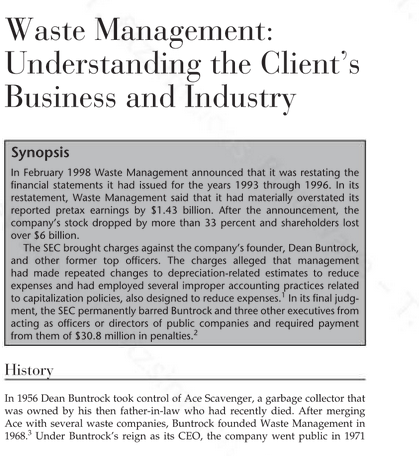 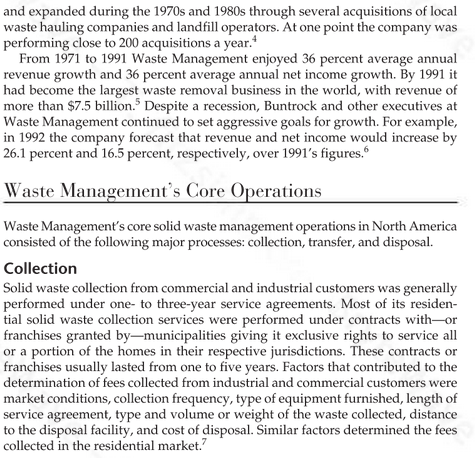 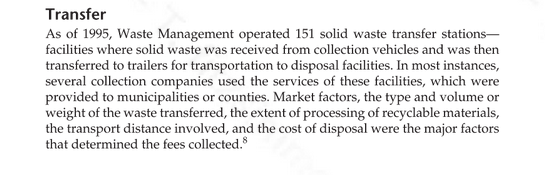 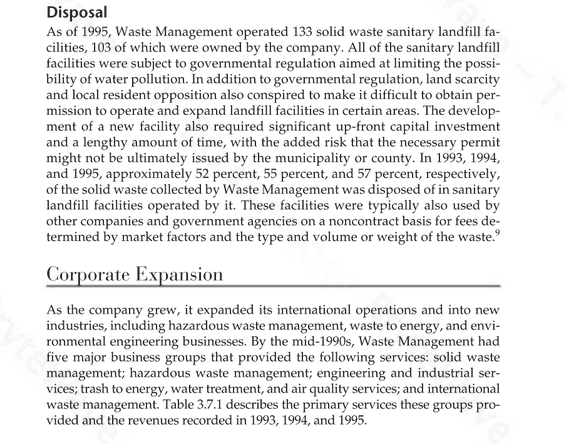 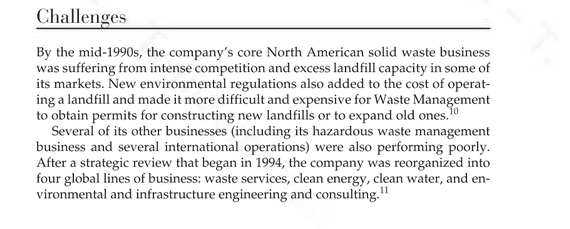 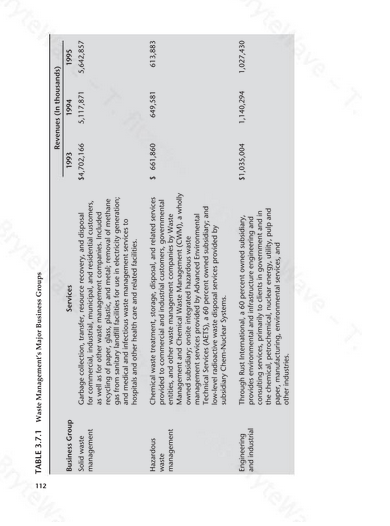 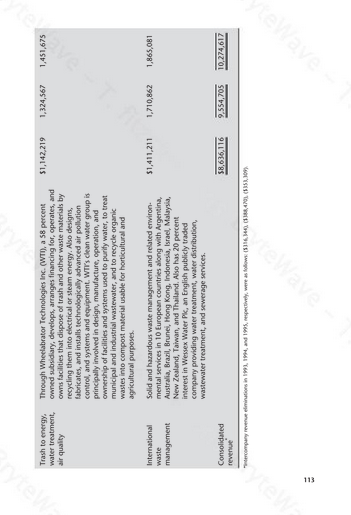 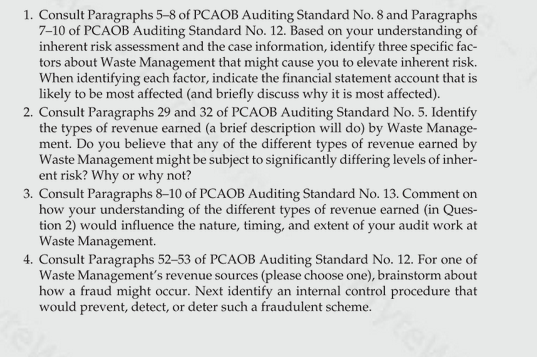 